МИНИСТЕРСТВО ОБРАЗОВАНИЯ И НАУКИ
РОССИЙСКОЙ ФЕДЕРАЦИИ(МИНОБРНАУКИ РОССИИ)П Р И К А ЗОб утверждении федерального государственного образовательного стандарта высшего образования по направлению подготовки 19.04.03 Продукты питания животного происхождения (уровень магистратуры) В соответствии с пунктом 5.2.41 Положения о Министерстве образования и науки Российской Федерации, утвержденного постановлением Правительства Российской Федерации от 3 июня 2013 г. № 466 (Собрание законодательства Российской Федерации, 2013, № 23, ст. 2923),  п р и к а з ы в а ю:Утвердить прилагаемый федеральный государственный образовательный стандарт высшего образования по направлению подготовки  19.04.03 Продукты питания животного происхождения (уровень магистратуры).  Признать  утратившим силу Приказ Министерства образования и науки Российской Федерации от 21 декабря 2009 г. № 761 «Об утверждении и введении в действие федерального государственного образовательного стандарта высшего профессионального образования по направлению подготовки  260200 Продукты питания животного происхождения (квалификация (степень) «магистр») (зарегистрирован Министерством юстиции Российской Федерации 1 марта 2010 г., регистрационный № 16535)». Министр								                              Д.В. ЛивановФЕДЕРАЛЬНЫЙ ГОСУДАРСТВЕННЫЙОБРАЗОВАТЕЛЬНЫЙ СТАНДАРТ
ВЫСШЕГО ОБРАЗОВАНИЯУровень высшего образования  МАГИСТРАТУРАНаправление подготовки19.04.03 ПРОДУКТЫ ПИТАНИЯ ЖИВОТНОГО ПРОИСХОЖДЕНИЯКвалификация: МагистрОБЛАСТЬ ПРИМЕНЕНИЯНастоящий федеральный государственный образовательный стандарт высшего образования представляет собой совокупность обязательных требований к высшему образованию по программам магистратуры по направлению подготовки 19.04.03 Продукты питания животного происхождения образовательными организациями высшего образования и научными организациями (далее – образовательными организациями).II. ИСПОЛЬЗУЕМЫЕ  СОКРАЩЕНИЯВ настоящем стандарте используются следующие сокращения:ВО  – высшее образование;ОК  – общекультурные компетенции;ОПК – общепрофессиональные компетенции;ПК – профессиональные компетенции; ФГОС ВО – федеральный государственный образовательный стандарт высшего образования.                III. ХАРАКТЕРИСТИКА НАПРАВЛЕНИЯ ПОДГОТОВКИ ПРОДУКТЫ 19.04.03 ПИТАНИЯ ЖИВОТНОГО ПРОИСХОЖДЕНИЯ3.1. Высшее образование по программам магистратуры в рамках данного направления подготовки (в том числе инклюзивное образование инвалидов и лиц с ограниченными возможностями здоровья) может быть получено только в образовательных организациях. Получение высшего образования по программам магистратуры в рамках данного направления подготовки вне образовательной организации не допускается.3.2. Обучение по программам магистратуры в образовательных организациях осуществляется в очной, очно-заочной или заочной формах обучения.3.3. Объем программы магистратуры составляет 120 зачетных единиц (з.е.) вне зависимости от формы обучения, применяемых образовательных технологий, реализации программы несколькими организациями, осуществляющими образовательную деятельность, с использованием сетевой формы, реализации обучения по индивидуальному учебному плану, в том числе ускоренного обучения.3.4. Срок получения образования по программе магистратуры по направлению подготовки в очной формы обучения, включая каникулы, предоставляемые после прохождения государственной итоговой аттестации, независимо от применяемых образовательных технологий, составляет 2 года.Объем программы магистратуры в очной форме обучения, реализуемый за один учебный год, составляет 60 з.е.3.5. Срок получения образования по программе магистратуры реализуемой в  очно-заочной или заочной форме обучения, независимо от применяемых образовательных технологий, увеличивается не менее чем на 3 месяца и не более чем на полгода (по усмотрению образовательной организации) по сравнению со сроком получения образования в очной форме обучения. Объем программы магистратуры в очно-заочной или заочной форме обучения, реализуемый за один учебный год, определяется образовательной организацией самостоятельно. 3.6. Срок получения образования по программе магистратуры при обучении по индивидуальному учебному плану независимо от формы обучения устанавливается образовательной организацией самостоятельно, но не более срока получения образования, установленного для соответствующей формы обучения. Для инвалидов и лиц с ограниченными возможностями здоровья срок получения образования по индивидуальным учебным планам может быть увеличен не более чем на полгода. Объем программы магистратуры за один учебный год при обучении по индивидуальному учебному плану независимо от формы обучения не может составлять более 75 з.е.3.7. При реализации программ магистратуры по данному направлению подготовки могут применяться электронное обучение и дистанционные образовательные технологии. При обучении инвалидов и лиц с ограниченными возможностями здоровья электронное обучение и дистанционные образовательные технологии должны предусматривать возможность приема-передачи информации в доступных для них формах.По данному направлению подготовки не допускается реализация программ магистратуры с применением исключительно электронного обучения, дистанционных образовательных технологий.3.8. Реализация программ магистратуры по данному направлению подготовки возможна в сетевой форме.3.9. При реализации программ магистратуры по данному направлению подготовки наряду с использованием государственного языка Российской Федерации возможно использование государственных языков республик Российской Федерации в соответствии с законодательством республик Российской Федерации.IV. ХАРАКТЕРИСТИКА ПРОФЕССИОНАЛЬНОЙ ДЕЯТЕЛЬНОСТИ ВЫПУСКНИКОВ ПРОГРАММ МАГИСТРАТУРЫ ПО НАПРАВЛЕНИЮ ПОДГОТОВКИ  19.04.03 ПРОДУКТЫ ПИТАНИЯ ЖИВОТНОГО ПРОИСХОЖДЕНИЯ4.1. Область профессиональной деятельности выпускников магистратуры включает:знание законодательной базы пищевой промышленности;организацию и ведение технологических процессов, организацию и анализ полученных данных по входному контролю качества сырья и вспомогательных материалов;организацию производственного контроля полуфабрикатов;управление качеством готовой продукции с применением методов математического моделирования и оптимизации химического состава, пищевой и биологической ценности готовых продуктов;разработку технических заданий на проектирование и изготовление нестандартного оборудования и средств технологического оснащения предприятий; разработку технической документации и технических регламентов;организацию контроля качества продукции в соответствии с требованиями санитарных, ветеринарных норм и правил;организацию контроля за соблюдением экологической чистоты производственных процессов;разработку новых видов продукции и технологий в соответствии с государственной политикой Российской Федерации в области здорового питания населения на основе научных исследований;участие в подготовке проектно-технологической документации с учетом международного опыта;организацию и проведение научно-исследовательских работ в области сырья и продуктов животного происхождения и анализ результатов исследования;знание основ педагогической деятельности.Объектами профессиональной деятельности выпускников магистратуры являются:сырье, полуфабрикаты и продукты животного происхождения;гидробионты, продукты переработки (вторичные) и отходы, пищевые ингредиенты и добавки;технологическое оборудование;приборы;нормативная, проектно-технологическая документация, санитарные, ветеринарные и строительные нормы и правила;международные стандарты;методы и средства испытаний и контроля качества сырья, полуфабрикатов и готовых продуктов;простые инструменты качества;системы качества;базы данных технологического, технического характера;данные мониторинга экологической и биологической безопасности продовольствия и окружающей среды. 4.2. Виды профессиональной деятельности, к которым готовятся выпускники программ магистратуры: производственно-технологическая; организационно-управленческая; научно-исследовательская; проектная. При разработке и реализации программ магистратуры образовательная организация ориентируется на конкретный вид (виды) профессиональной деятельности, к которому (которым) готовится магистр, исходя из потребностей рынка труда, научно-исследовательского и материально-технического ресурса образовательной организации. 4.3. Выпускник программ магистратуры  в соответствии с видом (видами) профессиональной деятельности, на который (которые) ориентирована программа магистратуры, готов решать следующие  профессиональные задачи: производственно-технологическая деятельность: обеспечение проведения технологических процессов и выпуска продукции в соответствии с санитарными и ветеринарными нормами и правилами;разработка новых рецептур и новых видов продукции из сырья животного происхождения;обеспечение выпуска продукции высокого качества;проектирование технологических процессов с использованием систем автоматического проектирования;разработка норм выработки; технологических нормативов на расход материалов,заготовок, топлива и электроэнергии, выбор технологического оборудования предприятий;разработка технических заданий на проектирование и изготовление нестандартного оборудования и средств технологического оснащения предприятий;оценка критических контрольных точек и инновационно-технологических рисков при внедрении новых технологий;анализ уровня качества;исследование причин брака в производстве и разработка предложений по его предупреждению и устранению; выбор систем обеспечения экологической и биологической безопасности производства;организационно-управленческая деятельность:организация работы коллектива исполнителей, принятие исполнительских решений в условиях спектра мнений, определение порядка выполнения работ;поиск оптимальных решений при создании продукции с учетом требований качества и стоимости, а также сроков исполнения, безопасности жизнедеятельности и экологической чистоты;разработка мероприятий по предотвращению производственного травматизма, профессиональных заболеваний и экологических нарушений;подготовка заявок на изобретения и промышленные образцы;оценка стоимости объектов интеллектуальной деятельности;организация в подразделении работы по совершенствованию технологии и по разработке проектов стандартов и сертификатов;организация повышения квалификации и тренинга сотрудников подразделений в области инновационной деятельности;адаптация современных версий систем управления качеством к конкретным условиям производства на основе международных стандартов;подготовка отзывов и заключений на проекты стандартов, рационализаторские предложения и изобретения;поддержка единого информационного пространства планирования и управления предприятием на всех этапах жизненного цикла производимой продукции;проведение маркетинга и подготовка бизнес-планов выпуска и реализации перспективных и конкурентоспособных изделий;разработка планов и программ организации инновационной деятельности на предприятии;управление программами освоения новых технологий;координация работы персонала для комплексного решения инновационных проблем - от идеи до серийного производства;организация защиты объектов интеллектуальной собственности и результатов исследований и разработок как коммерческой тайны предприятия;научно-исследовательская деятельность:руководство составлением рабочих планов и программ проведения научных исследований и технических разработок, подготовка отдельных заданий для исполнителей;сбор, обработка, анализ и систематизация научно-технической информации по теме исследования, выбор методик и средств решения задачи;разработка методики и организация проведения экспериментов и испытаний, анализ их результатов;подготовка научно-технических отчетов, обзоров, публикаций по результатам выполненных исследований;разработка физических и математических моделей исследуемых процессов, явлений и объектов, относящихся к профессиональной сфере;фиксация и защита объектов интеллектуальной собственности;управление результатами научно-исследовательской деятельности и коммерциализация прав на объекты интеллектуальной собственности;проведение патентных исследований с целью обеспечения патентной чистоты новых проектных решений и патентоспособности, а также определения показателей технического уровня проектируемых технологий продуктов из сырья животного происхождения;знание основ психологии и педагогики;проектная деятельность: подготовка заданий на разработку проектных решений;проведение технических расчетов по проектам, технико-экономического и функционально-стоимостного анализа эффективности проектируемых технологий продуктов из сырья животного происхождения;оценка инновационного потенциала проекта;математическое моделирование процессов и объектов на базе прикладных пакетов автоматизированного проектирования и исследований;разработка методических документов, технических регламентов, а также предложений и мероприятий по реализации разработанных проектов и программ;оценка инновационных рисков коммерциализации проектов;разработка проектов новых и реконструкции действующих предприятий или цехов.V. ТРЕБОВАНИЯ К РЕЗУЛЬТАТАМ ОСВОЕНИЯ ПРОГРАММ МАГИСТРАТУРЫ ПО НАПРАВЛЕНИЮ ПОДГОТОВКИ 19.04.03 ПРОДУКТЫ ПИТАНИЯ ЖИВОТНОГО ПРОИСХОЖДЕНИЯ5.1. В результате освоения программы магистратуры у выпускника должны быть сформированы общекультурные, общепрофессиональные и профессиональные компетенции.  5.2. Выпускник программы магистратуры должен обладать следующими общекультурными компетенциями (ОК): способностью к абстрактному мышлению, анализу, синтезу (ОК-1);       готовностью действовать в нестандартных ситуациях, нести социальную и этическую ответственность за принятые решения (ОК-2);       готовностью к саморазвитию, самореализации, использованию творческого потенциала (ОК-3).  5.3. Выпускник программы магистратуры должен обладать следующими общепрофессиональными компетенциями (ОПК):         готовностью к коммуникации в устной и письменной формах на русском и иностранном языках для решения задач профессиональной деятельности (ОПК-1);        готовностью руководить коллективом в сфере своей  профессиональной деятельности, толерантно воспринимая социальные, этнические, конфессиональные и культурные различия (ОПК-2);        способностью разрабатывать эффективную стратегию и формировать политику предприятия; обеспечивать предприятие питания материальными и финансовыми ресурсами, разрабатывать новые конкурентоспособные концепции (ОПК-3);         способностью устанавливает требования к документообороту на предприятии (ОПК-4);способностью создавать и поддерживать имидж организации (ОПК-5). 5.4. Выпускник программы магистратуры должен обладать профессиональными компетенциями (ПК), соответствующими виду (видам) профессиональной деятельности, на который (которые) ориентирована программа магистратуры:производственно-технологическая деятельность: способностью к профессиональной эксплуатации современного оборудования и приборов (в соответствии с целями ООП магистратуры) (ПК-1); способностью использовать на практике навыки и умения в организации научно-исследовательских и научно-производственных работ, в управлении коллективом, влиять на формирование целей команды, воздействовать на ее социально-психологический климат в нужном для достижения целей направлении, оценивать качество результатов деятельности (ПК-2); способностью ориентироваться в постановке задачи и определять, каким образом следует искать средства ее решения (ПК-3); способностью и готовностью применять знания современных методов исследований (ПК-4); способностью осваивать знания в области современных проблем науки, естествознания, молекулярной биологии, микробиологии, техники и технологии продукции животного происхождения (ПК-5);способностью собирать, обрабатывать с использованием современных информационных технологий и интерпретировать необходимые данные для формирования суждений по соответствующим социальным, научным и этическим проблемам (ПК-6); способностью оформлять, представлять и докладывать результаты выполненной работы (ПК-7); готовностью проектировать технологические процессы с использованием автоматизированных систем технологической подготовки производства продуктов, разрабатывать нормы выработки, технологические нормативы на расход материалов, заготовок, топлива и электроэнергии, выбору технологического оборудования (ПК-8); способностью оценивать критические контрольные точки и инновационно-технологические риски при внедрении новых технологий продуктов (ПК-9);организационно-управленческая деятельность: способностью организовать работу коллектива исполнителей, принимать решения в условиях спектра мнений, определять порядок выполнения работ       (ПК-10); способностью осуществлять поиск и принятие оптимальных решений при создании продукции с учетом требований качества и стоимости, а также сроков исполнения, безопасности жизнедеятельности и экологической чистоты (ПК-11); готовностью к управлению программами освоения новых технологий, координации работ персонала для комплексного решения инновационных проблем - от идеи до серийного производства (ПК-12); готовностью адаптировать современные версии систем управления качеством к конкретным условиям производства на основе международных стандартов       (ПК-13); готовностью использовать приемы и методы работы с персоналом, методы оценки качества и результативности труда персонала (ПК-14); готовностью к проведению маркетинговых исследований и подготовке бизнес-планов выпуска и реализации перспективных и конкурентоспособных изделий и разработке планов и программ организации инновационной деятельности на предприятии (ПК-15); научно-исследовательская деятельность: способностью использовать современные достижения науки и передовой технологии в научно-исследовательских работах (ПК-16); способностью ставить задачи исследования, выбирать методы экспериментальной работы, интерпретировать и представлять результаты научных исследований (ПК-17);  способностью самостоятельно выполнять исследования для решения научно-исследовательских и производственных задач с использованием современной аппаратуры и методов исследования свойств сырья, полуфабрикатов и готовой продукции при выполнении исследований в области проектирования новых продуктов (ПК-18); способностью оценивать риск и определять меры по обеспечению безопасности разрабатываемых новых технологий и продуктов (ПК-19); способностью представлять результаты исследования в формах отчетов, рефератов, публикаций и публичных обсуждений (ПК-20); проектная деятельность:способностью разрабатывать новый ассортимент продуктов и технологий с заданными составом и свойствами (ПК-21); способностью проектировать научно-исследовательские работы по заданной проблеме (ПК-22). 5.5. Организация, осуществляющая  образовательную деятельность, разрабатывает  образовательные программы в соответствии с федеральным государственным образовательным стандартом и с учетом соответствующих примерных основных образовательных программ.5.6. При проектировании  программы магистратуры образовательная организация обязана включить в набор требуемых результатов освоения программы магистратуры все общекультурные и общепрофессиональные компетенции, а также профессиональные компетенции, отнесенные к тем видам профессиональной деятельности, на которые ориентирована данная программа магистратуры.5.7. При проектировании программы магистратуры образовательная организация может дополнить набор компетенций выпускников с учетом ориентации программы на конкретные области знания и (или) вид (виды) деятельности.5.8. При проектировании программы магистратуры образовательная организация самостоятельно устанавливает требования к результатам обучения по отдельным дисциплинам (модулям) и практикам с учетом требований примерных основных образовательных программ.VI. ТРЕБОВАНИЯ К СТРУКТУРЕ ПРОГРАММЫ МАГИСТРАТУРЫ ПО НАПРАВЛЕНИЮ ПОДГОТОВКИ 19.04.03 ПРОДУКТЫ ПИТАНИЯ ЖИВОТНОГО ПРОИСХОЖДЕНИЯ6.1. Структура программы магистратуры включает обязательную часть (базовую) и часть, формируемую участниками образовательных отношений (вариативную). Это обеспечивает возможность реализации программ магистратуры, имеющих различную направленность (профиль) образования в рамках одного направления подготовки (далее – направленность (профиль) программы). 	6.2. Программа магистратуры состоит из следующих блоков: Блок 1 «Дисциплины (модули)», который включает дисциплины (модули), относящиеся к базовой части программы и дисциплины (модули), относящиеся к ее вариативной части.Блок 2 «Практики, в том числе научно-исследовательская работа (НИР)», который в полном объеме относится к вариативной части программы.Блок 3 «Государственная итоговая аттестация», который в полном объеме относится к базовой части программы.Структура программы магистратуры по направлению подготовки19.04.03 Продукты питания животного происхожденияТаблица6.3. Дисциплины (модули), относящиеся к базовой части программы магистратуры, являются обязательными для освоения обучающимся независимо от направленности (профиля) программы, которую он осваивает. Набор дисциплин (модулей), относящихся к базовой части программы магистратуры, образовательная организация определяет самостоятельно в объеме, установленном данным ФГОС ВО, с учетом соответствующей (соответствующих) примерной (примерных) основной (основных) образовательной (образовательных) программы (программ). 6.4. Дисциплины (модули), относящиеся к вариативной части программы магистратуры, практики, в том числе НИР определяют направленность (профиль) программы. Набор дисциплин (модулей), относящихся к вариативной части программы магистратуры, практик и НИР образовательная организация определяет самостоятельно в объеме, установленном данным ФГОС. После выбора обучающимся направленности (профиля) программы, набор соответствующих дисциплин (модулей), практик и НИР становится обязательным для освоения обучающимся.  6.5. В Блок 2 «Практики, в том числе научно-исследовательская работа (НИР)» входят  производственная (в том числе преддипломная) практики.Преддипломная практика проводится для выполнения выпускной квалификационной работы и является обязательной. Производственная практика проводится в следующих формах:   технологическая практика; научно-исследовательская работа.   Способ проведения производственной практики:  стационарная.При проектировании программ магистратуры образовательная организация выбирает формы проведения практик в зависимости от вида (видов) деятельности, на который (которые) ориентирована образовательная программа. Образовательная организация имеет право установить иные формы проведения практик дополнительно к установленным в настоящем ФГОС ВО. Для инвалидов и лиц с ограниченными возможностями здоровья выбор мест прохождения практик согласуется с требованием их доступности для данных обучающихся. 6.6. В Блок 3 «Государственная итоговая аттестация» входит защита выпускной квалификационной работы (ВКР), включая подготовку к процедуре защиты и процедуру защиты, а также подготовка и сдача государственного экзамена (при наличии).6.7. В случае реализации программ магистратуры с применением электронного обучения, дистанционных образовательных технологий  проведение лабораторных, практических работ, практик и государственных аттестационных испытаний с применением электронного обучения, дистанционных образовательных технологий не допускается.6.8. При проектировании и реализации программ магистратуры образовательная организация должна обеспечить обучающимся возможность освоения дисциплин (модулей) по выбору, в том числе специализированных адаптационных дисциплин (модулей) для инвалидов и лиц с ограниченными возможностями здоровья, в объеме не менее 30% от объема вариативной части Блока 1 «Дисциплины (модули)».6.9. Максимальный объем аудиторных учебных занятий в неделю при освоении программ магистратуры  в очной форме обучения составляет   20 академических часов; при реализации обучения по индивидуальному плану, в том числе ускоренного обучения, максимальный объем аудиторных учебных занятий в неделю устанавливается образовательной организацией самостоятельно. 6.10. Количество часов, отведенных  на занятия лекционного типа в целом  по Блоку 1 «Дисциплины (модули)» должно составлять не более  20% от общего количества часов аудиторных занятий, отведенных на реализацию этого блока.6.11. Порядок проектирования и реализации программ магистратуры определяются образовательной организацией на основе:- Порядка организации и осуществления образовательной деятельности по программам бакалавриата, программам специалитета, программам магистратуры;-  Порядка проведения государственной итоговой аттестации по программам бакалавриата, программам специалитета, программам магистратуры;- Положения о практике обучающихся, осваивающих образовательные программы высшего образования.vii. Требования к условиям реализации программ МАГИСТРАТУРЫ ПО НАПРАВЛЕНИЮ ПОДГОТОВКИ19.04.03 продукты питания животного происхождения7.1.Требования к кадровым условиям реализации программ магистратуры7.1.1. Доля штатных преподавателей (в приведенных к целочисленным значениям ставок) должна составлять не менее 60 процентов от общего количества преподавателей, обеспечивающих образовательный процесс в образовательной организации. 7.1.2.  Доля преподавателей (в приведенных к целочисленным значениям ставок), имеющих ученую степень и (или) ученое звание, в общем числе преподавателей, обеспечивающих образовательный процесс по программе магистратуры, должна быть не менее 80 процентов. 7.1.3. Доля преподавателей (в приведенных к целочисленным значениям ставок), имеющих высшее образование и (или) ученую степень, соответствующие профилю преподаваемой дисциплины (модуля), в общем числе преподавателей, обеспечивающих образовательный процесс по программе магистратуры, должна составлять не менее 70 процентов. 7.1.4. Доля преподавателей (в приведенных к целочисленным значениям ставок) из числа действующих руководителей и работников профильных организаций (имеющих стаж работы в данной профессиональной области не менее 3 лет) в общем числе преподавателей, обеспечивающих образовательный процесс по программе магистратуры, должна быть не менее  20  процентов.7.1.5. Общее руководство научным содержанием программы магистратуры определенной направленности (профиля) должно осуществляться штатным научно-педагогическим работником образовательной организации, имеющим ученую степень, или степень, присваиваемую за рубежом, документы о присвоении которой прошли установленную законодательством Российской Федерации процедуру признания, осуществлять самостоятельные научно-исследовательские (творческие) проекты (участвовать в осуществлении таких проектов) по направлением подготовки, иметь ежегодные публикации по результатам указанной научно-исследовательской (творческой) деятельности в ведущих отечественных и (или) зарубежных рецензируемых научных журналах и изданиях, а также осуществлять ежегодную апробацию результатов указанной научно-исследовательской (творческой) деятельности на национальных и международных конференциях.7.1.6. Научный руководитель, назначенный обучающемуся, должен иметь ученую степень, или степень, присваиваемую за рубежом, документы о присвоении которой прошли установленную законодательством Российской Федерации процедуру признания.7.1.7. В организации, реализующей программы магистратуры, количество цитирований за календарный год в «Web of Science», Российском индексе научного цитирования, «Scopus» должно составлять не менее 20 единиц на 100 штатных преподавателей, обеспечивающих образовательный процесс по соответствующим образовательным программам.7.2. Требования к материально-техническомуи учебно-методическому обеспечению программ магистратуры7.2.1. Каждый обучающийся в течение всего периода обучения должен быть обеспечен индивидуальным неограниченным доступом к одной или нескольким электронно-библиотечным системам (электронным библиотекам), содержащим все издания основной литературы,   перечисленные в рабочих программах дисциплин (модулей), практик, сформированным на основании прямых договорных отношений с правообладателями. В случае если доступ к необходимым в соответствии с рабочими программами дисциплин (модулей) и практик изданиям не обеспечивается через электронно-библиотечные системы, библиотечный фонд  должен быть укомплектован печатными изданиями из расчета не менее 50 экземпляров каждого из изданий основной литературы,   перечисленной в рабочих программах дисциплин (модулей), практик и не менее 25 экземпляров дополнительной литературы  на 100 обучающихся.В случае применения электронного обучения, дистанционных образовательных технологий каждый обучающийся, в течение всего периода обучения, должен быть обеспечен индивидуальным неограниченным доступом к электронной информационно-образовательной среде, содержащей все электронные образовательные ресурсы, перечисленные в рабочих программах дисциплин (модулей), практик, размещенные на основе прямых договорных отношений с правообладателями.7.2.2. Электронно-библиотечная система (электронная библиотека) и электронная информационно-образовательная среда должны обеспечивать возможность индивидуального доступа для каждого обучающегося из любой точки, в которой имеется доступ к сети Интернет, как на территории образовательной организации, так и вне ее. 7.2.3. Электронно-библиотечная система (электронная библиотека) и электронная информационно-образовательная среда должны обеспечивать одновременный доступ не менее 25% обучающихся по данному направлению подготовки.7.2.4. По данному направлению подготовки допускается использование литературы со сроком первого издания не более 5 лет до момента начала обучения по дисциплине (модулю), за исключением дисциплин (модулей), направленных на формирование общекультурных и общепрофессиональных компетенций.7.2.5. Обучающимся и педагогическим работникам должен быть обеспечен доступ к современным профессиональным базам данных (в том числе международным реферативным базам данных научных изданий) и информационным справочным системам (состав определяется в рабочих программах дисциплин (модулей) и подлежит ежегодному обновлению).7.2.6. Образовательная организация должна быть обеспечена необходимым комплектом лицензионного программного обеспечения (состав определяется в рабочих программах дисциплин (модулей) и подлежит ежегодному обновлению). В случае применения электронного обучения, дистанционных образовательных технологий должен быть обеспечен удаленный доступ к использованию программного обеспечения, либо предоставлены все необходимые лицензии обучающимся.7.2.7. Обучающиеся инвалиды и лица с ограниченными возможностями здоровья должны быть обеспечены печатными и электронными  образовательными ресурсами в формах, адаптированных к ограничениям их здоровья. 7.2.8   Образовательная организация, реализующая основную образовательную программу подготовки магистра, должна располагать материально-технической базой, обеспечивающей проведение всех видов дисциплинарной, междисциплинарной и лабораторной подготовки,   практической и научно-исследовательской работы студентов, которые предусмотрены учебным планом образовательной организации.Перечень материально-технического обеспечения  необходимый для реализации магистерской программы включает в себя: специализированные кабинеты и лаборатории, оснащенные современным оборудованием, а также помещения, специализированное оборудование и расходные материалы для выполнения выпускных квалификационных работ студентов.Для проведения производственной и преддипломной практик образовательная организация должна располагать специализированными    лабораториями. Лаборатории образовательной организации должны быть оснащены современным оборудованием и расходными материалами.  Реализация основной образовательной программы подготовки магистра должна обеспечиваться наличием методических пособий и рекомендаций по теоретическим и практическим разделам всех дисциплин и по всем видам занятий  практикумам, курсовому и дипломному проектированию, практикам. Образовательная организация должна  располагать мультимедийными, аудио-, видеоматериалами, компьютерными классами.7.2.9. Выполнение требований к материально-техническому и учебно-методическому обеспечению в случае реализации образовательной программы в сетевой форме должно обеспечиваться совокупностью ресурсов материально-технического и учебно-методического обеспечения, предоставляемого образовательными и иными организациями, участвующими в реализации образовательной программы в сетевой форме. 7.2.10. Выполнение требований к материально-техническому и учебно-методическому обеспечению реализации программ магистратуры на созданных в установленном порядке на предприятиях (в организациях) кафедрах или иных структурных подразделениях образовательной организации должно обеспечиваться совокупностью ресурсов материально-технического и учебно-методического обеспечения образовательной организации и созданных в установленном порядке на предприятиях (в организациях) кафедрах или иных структурных подразделениях образовательной организации.Образовательная организация, использующая материальную базу предприятий (организаций), заключает договор на ее использование.  7.2.11. Используемая для реализации образовательных программ общая площадь помещений должна составлять не менее 10 квадратных метров на одного обучающегося (приведенного контингента) с учетом учебно-лабораторных зданий, двухсменного режима обучения и применения электронного обучения и (или) дистанционных образовательных технологий.7.3. Требования к финансовым условиям реализации программ магистратуры7.3.1. Финансирование реализации программ магистратуры должно осуществляться в объеме не ниже установленных государственных нормативных затрат на оказание государственной услуги в сфере образования для данного уровня образования и направления подготовки. 7.3.2. Нормативные затраты на оказание государственной услуги в сфере образования для реализации программ магистратуры по данному направлению подготовки устанавливаются уполномоченным органом исполнительной власти с учетом следующих параметров:соотношение численности преподавателей и обучающихся:- при очной форме обучения -   1:6;- при очно-заочной форме обучения - 1:8;- при заочной форме обучения - 1:10;требуется содержание лабораторного оборудования и (или) использования специализированных материальных запасов;необходимость организации стационарных практик.7.3.3.  В организации, реализующей программы магистратуры, среднегодовой объем финансирования научных исследований должен составлять не менее 50 тыс. рублей на одного научно-педагогического работника (в приведенных к целочисленным значениям ставок). В финансирование научных исследований не включается в объем нормативных затрат на оказание государственной услуги в сфере образования для реализации программ магистратуры. В финансирование научных исследований не включается в объем нормативных затрат на оказание государственной услуги в сфере образования для реализации программ магистратуры.7.3.4. При организации инклюзивного образования инвалидов и лиц с ограниченными возможностями здоровья могут использоваться иные источники финансирования, не запрещенные законом.VIII. Оценка качества освоения программ магистратуры по направлению подготовки 19.04.03 продукты питания животного происхождения8.1. Ответственность за обеспечение качества подготовки обучающихся при реализации программ магистратуры, получения обучающимися требуемых результатов освоения программы несет образовательная организация.8.2. Уровень качества программ магистратуры и их соответствие требованиям рынка труда и профессиональных стандартов (при наличии) может устанавливаться с учетом профессионально-общественной аккредитации образовательных программ. 8.3. Оценка качества освоения программ магистратуры обучающимися включает текущий контроль успеваемости, промежуточную аттестацию обучающихся и итоговую (государственную итоговую) аттестацию.Конкретные формы и процедуры текущего контроля успеваемости и промежуточной аттестации обучающихся по каждой дисциплине (модулю) и практике устанавливаются образовательной организацией самостоятельно (в том числе особенности процедур текущего контроля успеваемости и промежуточной аттестации при обучении инвалидов и лиц с ограниченными возможностями здоровья) и доводятся до сведения обучающихся в сроки, определенные в локальных нормативных актах образовательной организации.8.4. Для осуществления процедур текущего контроля успеваемости и промежуточной аттестации обучающихся образовательная организация  создает фонды оценочных средств, позволяющие оценить достижение запланированных в образовательной программе результатов обучения и уровень сформированности всех компетенций, заявленных в образовательной программе. В целях приближения текущего контроля успеваемости и промежуточной аттестации  обучающихся к задачам их будущей профессиональной деятельности, образовательная организация должна разработать порядок и создать условия для привлечения к процедурам текущего контроля успеваемости и промежуточной аттестации, а также экспертизе оценочных средств внешних экспертов – работодателей из числа действующих руководителей и работников профильных организаций (имеющих стаж работы в данной профессиональной области не менее 3 лет), а также преподавателей смежных образовательных областей, специалистов по разработке и сертификации оценочных средств.8.5. Обучающимся должна быть предоставлена возможность оценивания содержания, организации и качества образовательного процесса в целом и отдельных дисциплин (модулей) и практик, а также работы отдельных преподавателей. 8.6. Государственная итоговая аттестация в качестве обязательного государственного аттестационного испытания включает защиту выпускной квалификационной работы. Государственный экзамен вводится по усмотрению образовательной организации.Образовательная организация самостоятельно определяет требования к содержанию, объему и структуре выпускной квалификационной работы, а также требования к государственному экзамену (при наличии). Образовательная организация определяет требования к процедуре проведения государственных аттестационных испытаний на основе Порядка проведения Государственной итоговой аттестации по программам бакалавриата, программам специалитета и программам магистратуры, утвержденного в том числе с учетом особенностей этих процедур для инвалидов и лиц с ограниченными возможностями здоровья. « ___ »  ___________ 2013 г.Москва№  ______№  ______УТВЕРЖДЕНприказом Министерства образования и науки Российской Федерации от «____»__________2013 г. №____Структура программы магистратурыСтруктура программы магистратурыОбъем программы магистратуры в зачетных единицахБлок 1Дисциплины (модули)60Базовая часть 6-24Вариативная частьБлок 2Практики, в том числе научно-исследовательская работа (НИР)51-54Блок 3Государственная итоговая аттестация 6-9Объем программы магистратурыОбъем программы магистратуры120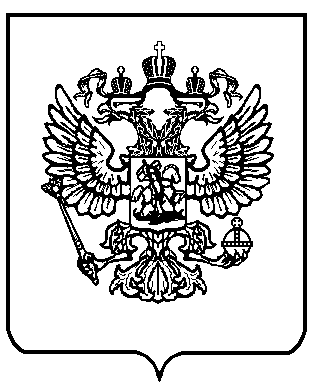 